ΘΕΜΑ: « Απάντηση σε ερωτήματα »	Με αφορμή ερωτήματα που τέθηκαν στην Υπηρεσία μας και αφορούν στην τοποθέτηση ως διευθυντών σχολικών μονάδων ή Ε.Κ., εκπαιδευτικών που ήδη υπηρετούν με 5ετή θητεία (ν.3966/2011) σε Πρότυπα ή Πειραματικά σχολεία, σας γνωρίζουμε ότι: Δεν απαιτείται απόφαση διακοπής της θητείας τους στα Πρότυπα ή Πειραματικά σχολεία πριν από την έκδοση απόφασης τοποθέτησής τους σε θέση διευθυντή σχολικής μονάδας ή Ε.Κ.Μετά την έκδοση της απόφασης τοποθέτησής τους σε θέση διευθυντή σχολικής μονάδας ή Ε.Κ., αναλαμβάνουν καθήκοντα στις νέες τους θέσεις.Οι Περιφερειακοί Διευθυντές Εκπαίδευσης ενημερώνουν άμεσα για τις περιπτώσεις αυτές τη Διοικούσα Επιτροπή Προτύπων & Πειραματικών Σχολείων (Δ.Ε.Π.Π.Σ.) μέσω του Αυτοτελούς Τμήματος Πρότυπων και Πειραματικών Σχολείων, προκειμένου να εκδοθεί Διαπιστωτική Πράξη λήξης της θητείας τους στα  Πρότυπα ή Πειραματικά Σχολεία ένεκα της τοποθέτησής τους σε θέση Διευθυντή σχολικής μονάδας ή Ε.Κ.                                                          Ο ΑΝΑΠΛΗΡΩΤΗΣ ΓΕΝΙΚΟΣ ΓΡΑΜΜΑΤΕΑΣ                                                                      ΑΓΓΕΛΟΠΟΥΛΟΣ ΓΕΩΡΓΙΟΣ  ΕΣΩΤΕΡΙΚΗ ΔΙΑΝΟΜΗ:1) Γραφείο Υπουργού2) Γραφείο Γενικού Γραμματέα3) Γραφείο Γενικής Διευθύντριας Προσωπικού Π.Ε. & Δ.Ε.4) Γραφείο Γενικής Διευθύντριας Σπουδών Π.Ε. & Δ.Ε.5) Αυτοτελές Τμήμα Στελεχών Εκπαίδευσης Α/θμιας και Β/θμιας Εκπαίδευσης6) Αυτοτελές Τμήμα Πρότυπων καιΠειραματικών Σχολείων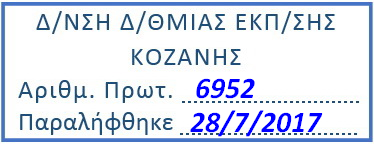 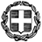 ΕΛΛΗΝΙΚΗ ΔΗΜΟΚΡΑΤΙΑΥΠΟΥΡΓΕΙΟ  ΠΑΙΔΕΙΑΣ, ΕΡΕΥΝΑΣ ΚΑΙ ΘΡΗΣΚΕΥΜΑΤΩΝ-----ΓΕΝΙΚΗ  ΔΙΕΥΘΥΝΣΗ  ΠΡΟΣΩΠΙΚΟΥΑ/ΘΜΙΑΣ  &  Β/ΘΜΙΑΣ  ΕΚΠΑΙΔΕΥΣΗΣΑΥΤΟΤΕΛΕΣ ΤΜΗΜΑ ΣΤΕΛΕΧΩΝ ΕΚΠΑΙΔΕΥΣΗΣΑ/ΘΜΙΑΣ  &  Β/ΘΜΙΑΣ  ΕΚΠΑΙΔΕΥΣΗΣ---------ΓΕΝΙΚΗ  ΔΙΕΥΘΥΝΣΗ  ΣΠΟΥΔΩΝΑ/ΘΜΙΑΣ  &  Β/ΘΜΙΑΣ  ΕΚΠΑΙΔΕΥΣΗΣΑΥΤΟΤΕΛΕΣ ΤΜΗΜΑ ΠΡΟΤΥΠΩΝ ΚΑΙ ΠΕΙΡΑΜΑΤΙΚΩΝ ΣΧΟΛΕΙΩΝΑ. Παπανδρέου 37151 80 ΜαρούσιΙστοσελίδα: http://www.minedu.gov.gr Τηλ:  210-3442333, 210-3443141 Βαθμός Ασφαλείας:Να διατηρηθεί μέχρι:Μαρούσι,    28 -  7  - 2017 Αρ.Πρωτ.  Βαθμός Προτερ Φ.361.22/ 55 / 128842 /E3 ΠΡΟΣ:  1. Περιφερειακές Διευθύνσεις                   Εκπαίδευσης                   όλης της χώρας                2. Διευθύνσεις Πρωτοβάθμιας                    Εκπαίδευσης                   όλης της χώρας                3. Διευθύνσεις Δευτεροβάθμιας                    Εκπαίδευσης                   όλης της χώρας 